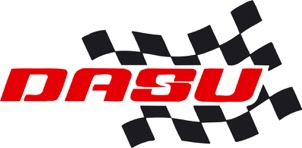 Skema til forslag til reglementsændringer  NR 2Skema til forslag til reglementsændringer  NR 2Skema til forslag til reglementsændringer  NR 2Reglementsnummer5 Crosskart SportsligtReglementspunkt3.5Reglementspunkt3.5Reglementspunkt3.5Sie3-4Nuværende tekst3.5 Løbsdistance Hvert enkelt heat skal være på mindst 3.000 meter. Dog mindst 4 omgange. Heat for Mini og 85/150ccm kan nedsættes til 2.000 meter. Dog mindst 4 omgange. Der køres mindst 2 omgange ekstra i finalerne.Nuværende tekst3.5 Løbsdistance Hvert enkelt heat skal være på mindst 3.000 meter. Dog mindst 4 omgange. Heat for Mini og 85/150ccm kan nedsættes til 2.000 meter. Dog mindst 4 omgange. Der køres mindst 2 omgange ekstra i finalerne.Nuværende tekst3.5 Løbsdistance Hvert enkelt heat skal være på mindst 3.000 meter. Dog mindst 4 omgange. Heat for Mini og 85/150ccm kan nedsættes til 2.000 meter. Dog mindst 4 omgange. Der køres mindst 2 omgange ekstra i finalerne.Nuværende tekst3.5 Løbsdistance Hvert enkelt heat skal være på mindst 3.000 meter. Dog mindst 4 omgange. Heat for Mini og 85/150ccm kan nedsættes til 2.000 meter. Dog mindst 4 omgange. Der køres mindst 2 omgange ekstra i finalerne.Nuværende tekst3.5 Løbsdistance Hvert enkelt heat skal være på mindst 3.000 meter. Dog mindst 4 omgange. Heat for Mini og 85/150ccm kan nedsættes til 2.000 meter. Dog mindst 4 omgange. Der køres mindst 2 omgange ekstra i finalerne.Tekst bør ændres til:3.5 LøbsdistanceMini og 85/150 samt Extreme klasserneHvert enkelt heat skal være på mindst 2.000 meter. Dog mindst 4 omgange. Der køres mindst 2 omgange ekstra i finalerne.ØvrigeHvert enkelt heat skal være på mindst 4.000 meter. Dog mindst 6 omgange.  Der køres mindst 2 omgange ekstra i finalerne.Tekst bør ændres til:3.5 LøbsdistanceMini og 85/150 samt Extreme klasserneHvert enkelt heat skal være på mindst 2.000 meter. Dog mindst 4 omgange. Der køres mindst 2 omgange ekstra i finalerne.ØvrigeHvert enkelt heat skal være på mindst 4.000 meter. Dog mindst 6 omgange.  Der køres mindst 2 omgange ekstra i finalerne.Tekst bør ændres til:3.5 LøbsdistanceMini og 85/150 samt Extreme klasserneHvert enkelt heat skal være på mindst 2.000 meter. Dog mindst 4 omgange. Der køres mindst 2 omgange ekstra i finalerne.ØvrigeHvert enkelt heat skal være på mindst 4.000 meter. Dog mindst 6 omgange.  Der køres mindst 2 omgange ekstra i finalerne.Tekst bør ændres til:3.5 LøbsdistanceMini og 85/150 samt Extreme klasserneHvert enkelt heat skal være på mindst 2.000 meter. Dog mindst 4 omgange. Der køres mindst 2 omgange ekstra i finalerne.ØvrigeHvert enkelt heat skal være på mindst 4.000 meter. Dog mindst 6 omgange.  Der køres mindst 2 omgange ekstra i finalerne.Tekst bør ændres til:3.5 LøbsdistanceMini og 85/150 samt Extreme klasserneHvert enkelt heat skal være på mindst 2.000 meter. Dog mindst 4 omgange. Der køres mindst 2 omgange ekstra i finalerne.ØvrigeHvert enkelt heat skal være på mindst 4.000 meter. Dog mindst 6 omgange.  Der køres mindst 2 omgange ekstra i finalerne.Begrundelse:Køretiden er for kortDen billigste måde i forhold til tidsplan at øge køretiden er ved omgange. BEMÆRK: Det må forventes at tilmeldingsgebyr stiger 100 kr for de ekstra omgangeBegrundelse:Køretiden er for kortDen billigste måde i forhold til tidsplan at øge køretiden er ved omgange. BEMÆRK: Det må forventes at tilmeldingsgebyr stiger 100 kr for de ekstra omgangeBegrundelse:Køretiden er for kortDen billigste måde i forhold til tidsplan at øge køretiden er ved omgange. BEMÆRK: Det må forventes at tilmeldingsgebyr stiger 100 kr for de ekstra omgangeBegrundelse:Køretiden er for kortDen billigste måde i forhold til tidsplan at øge køretiden er ved omgange. BEMÆRK: Det må forventes at tilmeldingsgebyr stiger 100 kr for de ekstra omgangeBegrundelse:Køretiden er for kortDen billigste måde i forhold til tidsplan at øge køretiden er ved omgange. BEMÆRK: Det må forventes at tilmeldingsgebyr stiger 100 kr for de ekstra omgangeDette forslag er indsendt af (skal udfyldes):Rasmus AndersenDette forslag er indsendt af (skal udfyldes):Rasmus AndersenDette forslag er indsendt af (skal udfyldes):Rasmus AndersenDato:11-07-2023Dato:11-07-2023